Guidelines for Front Runner Public ProcurersWhy follow Topten criteria?Topten.eu Pro (www.topten.eu/pro) is a European web portal helping buyers, professionals, public procurers and large buyers to find the most energy efficient products available in Europe. The products are selected and updated continuously, according to their high energy and environmental performances, independently from the manufacturers.All computer monitors displayed on www.topten.eu meet the criteria contained in these guidelines. Procurers can therefore use the website to check the availability and assortment of products currently on the market, which meet the Topten selection criteria.Topten.eu Pro links to national partners Topten Pro websites and is developed under Topten Act project, supported by the European Union through Horizon 2020 programme.How much can you save?Considering the computer monitors from 17 inches upwards listed on www.topten.eu and the following assumptions, it is possible to achieve the savings indicated in the next table.Differences in electricity consumption between inefficient and Topten models rise as the screen size enlarges, leading to higher energy savings and consequently greater money savings. As the example shows, total savings can reach almost 70% reduction, and they should be multiplied by the number of units included in the tender.Procurement criteriaThe following criteria can be inserted directly into tendering documents. The Topten selection criteria and the product lists are updated regularly. The newest versions are always available at www.topten.eu/pro.Subject: 		Highly energy-efficient computer monitorsTechnical SpecificationsSleep-mode powerMaximum Sleep-mode power: 0,5 watts On-mode powerThe On-mode power must be measured according to the Energy Star Program Requirements for Displays Version 7.0 or 6.0 and must not exceed the following maximum values:VerificationProducts bearing the Energy Star Displays Version 7.0 or 6.0 labels with maximum On-mode power corresponding to the above values or lower and with a maximum Sleep-mode power of 0.5 watt will be deemed to comply. Alternatively, bidders may demonstrate compliance with the above requirements by another objective third-party means or by supplying test results in respect of their product demonstrating that the criteria are met. Test results for all modes should be provided using the Energy Star test method. Environmental and Ergonomic Features All products must meet the criteria of TCO Certified Displays 7, TCO Certified Displays 8 or equivalent criteria. Compliance with these criteria is required in respect of the product, not the company itself.TCO Certified (Swedish Label) applies to IT products that meet sustainable environmental and social criteria during their life cycle (manufacturing, use and end of life).VerificationAll products with the TCO Certified Displays 7 or TCO Certified Displays 8 label will be accepted. Alternatively, bidders may provide documentation to demonstrate that equivalent criteria are met. Notes on ImplementationProducts that are certified according to TCO Certified fulfil comprehensive social and environmental sustainability criteria that cover the product’s full life cycle, from the product’s manufacturer to its disposal. It is recommended to apply Environmental and Ergonomic Features as selection criterion to ensure an excellent ergonomic performance as well as to address other environmental criteria. However, if a product does not have the TCO Certified label and instead provides extensive technical documentation this may require additional work on behalf of the procurer (a list of equivalent proof can be provided by TCO upon request). There are numerous models that comply with these criteria available in the market and in the product lists at www.topten.eu.Apart from the TCO Certified certification, there are other certifications that might be taken into account when procuring monitors such as:EU Ecolabel recognises products that have a lower environmental impact during their life cycle (raw materials extraction, production, use and disposal).Blauer Engel (German Label) which requires Energy Star V. 6.0 and has requirements for reparability, recyclability, material, ergonomics and consumer information. Some of these criteria are aligned with TCO Certified Displays. These certifications might be used as award/evaluation criteria and if so, X% (at least 10-15%) of the total marks available should be given to products certified by one of both certifications. To increase savings and reduce environmental impact, procurers should evaluate life cycle costs when tendering for computer monitors. Thus, it is advisable to include in the tender a costing exercise - even if simple - for the product life cycle costs.Table 1: Example of a breakdown costs table, to be filled in by bidders.* Example of how use costs can be determined. The variables for the costs calculation during the product lifetime can be stated by the procurer (according to the equipment replacement rate, its daily use in the different modes, the number of days the equipment is in use, etc.).** This figure is just an example. The procurer can use the average electricity price paid during the last 2 or 3 years, and also include subscription fee and taxes.Advice and supportIf you would like further assistance in using the information presented here in your own procurement actions or more information on Topten Pro please contact your national Topten team (find the links on Topten.eu).The European Commission’s Green Public Procurement website also contains valuable legal and practical guidance together with procurement criteria for a range of commonly procured products and services. Computer MonitorsHélène Rochat, November 2019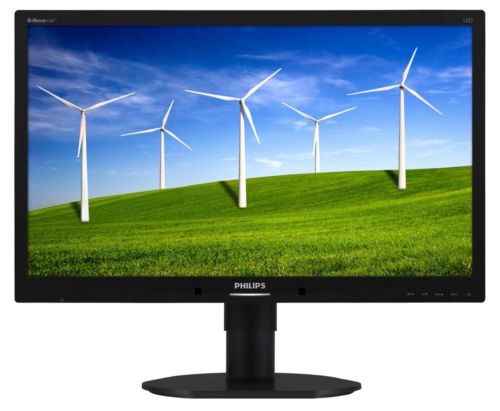   AssumptionsLifetime expectation: 5 years  AssumptionsDaily use: 8h in on-mode and 16h in sleep-mode  AssumptionsElectricity cost: 0,20 €/kWhTopten modelInefficient modelTopten modelInefficient model Screen diagonal (inches)19”19”24''24'' Electricity consumption35 kWh/year76 kWh/year36 kWh/year114 kWh/year Use cost (electricity in 5 years)35 €76 €36 €114 € Savings in 5 years54% energy / unit  41€ / unit54% energy / unit  41€ / unit68% energy / unit  78€ / unit68% energy / unit  78€ / unitDiagonal (inches)Maximum power On-mode15 ≤ d < 1713 watts17 ≤ d < 2018 watts20 ≤ d < 2220 wattsd ≥ 2222 wattsInformation detailsDifferent unit costs in € (excluding tax)Total cost in € (excluding tax) Delivery Installation Use*- Indicate on mode, sleep and off-mode power, in W- Specify daily use hours for on, sleep and off modes x 365 days x 5 years x nº unitsElectricity cost: 0,20 €/kWh** Maintenance Recycling and disposal